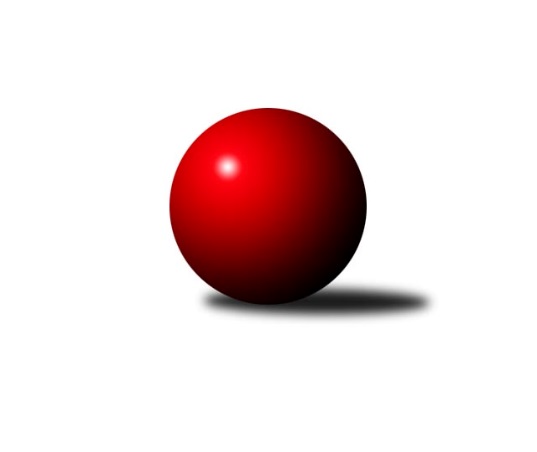 Č.9Ročník 2022/2023	6.11.2022Nejlepšího výkonu v tomto kole: 2532 dosáhlo družstvo: KK Slavia CMistrovství Prahy 3 2022/2023Výsledky 9. kolaSouhrnný přehled výsledků:KK Dopravní podniky Praha B	- SK Žižkov Praha D	2:6	2071:2458	3.0:9.0	31.10.TJ Sokol Praha-Vršovice C	- TJ Sokol Rudná D	6:2	2302:2211	10.0:2.0	2.11.Sokol Kobylisy D	- TJ ZENTIVA Praha 	8:0	2278:2016	12.0:0.0	2.11.KK Velké Popovice B	- SK Uhelné sklady D	6:2	2249:2196	6.5:5.5	2.11.TJ Astra Zahradní Město C	- VSK ČVUT Praha B	5:3	2374:2272	5.0:7.0	2.11.AC Sparta Praha C	- KK Slavia C	2:6	2365:2532	7.0:5.0	2.11.TJ Radlice C	- SK Rapid Praha 		dohrávka		8.12.Tabulka družstev:	1.	AC Sparta Praha C	8	7	0	1	41.0 : 22.0 	54.5 : 39.5 	 2266	14	2.	SK Rapid Praha	8	6	0	2	43.5 : 20.5 	56.5 : 39.5 	 2327	12	3.	Sokol Kobylisy D	8	6	0	2	41.5 : 22.5 	61.0 : 35.0 	 2275	12	4.	TJ Sokol Praha-Vršovice C	8	6	0	2	40.5 : 23.5 	60.0 : 36.0 	 2286	12	5.	TJ Radlice C	5	5	0	0	34.0 : 6.0 	40.0 : 20.0 	 2275	10	6.	KK Slavia C	8	4	1	3	37.5 : 26.5 	54.0 : 42.0 	 2344	9	7.	TJ ZENTIVA Praha	8	4	0	4	26.0 : 38.0 	39.0 : 57.0 	 2193	8	8.	SK Žižkov Praha D	8	3	1	4	32.0 : 32.0 	53.0 : 43.0 	 2326	7	9.	KK Velké Popovice B	8	3	0	5	22.0 : 42.0 	37.0 : 59.0 	 2086	6	10.	TJ Sokol Rudná D	7	2	1	4	25.0 : 31.0 	36.5 : 47.5 	 2230	5	11.	TJ Astra Zahradní Město C	6	2	0	4	22.0 : 26.0 	31.0 : 41.0 	 2181	4	12.	VSK ČVUT Praha B	7	1	2	4	24.0 : 32.0 	42.0 : 42.0 	 2263	4	13.	SK Uhelné sklady D	8	1	1	6	24.5 : 39.5 	44.5 : 51.5 	 2186	3	14.	KK Dopravní podniky Praha B	9	0	0	9	9.5 : 61.5 	25.0 : 81.0 	 2007	0Podrobné výsledky kola:	 KK Dopravní podniky Praha B	2071	2:6	2458	SK Žižkov Praha D	Karel Hnátek ml.	 	 163 	 182 		345 	 0:2 	 431 	 	207 	 224		Lenka Špačková	Josef Málek	 	 213 	 240 		453 	 2:0 	 438 	 	208 	 230		Jaroslav Pýcha	Kristýna Dánová	 	 69 	 93 		162 	 0:2 	 379 	 	195 	 184		Michal Truksa	Marie Málková	 	 159 	 176 		335 	 0:2 	 382 	 	175 	 207		Václav Žďárek	Dagmar Svobodová	 	 191 	 193 		384 	 0:2 	 450 	 	237 	 213		Josef Pokorný	Jiří Svozílek	 	 190 	 202 		392 	 1:1 	 378 	 	171 	 207		Lubomír Čechrozhodčí: Nejlepší výkon utkání: 453 - Josef Málek	 TJ Sokol Praha-Vršovice C	2302	6:2	2211	TJ Sokol Rudná D	Josef Novotný	 	 197 	 199 		396 	 2:0 	 375 	 	185 	 190		Jan Mařánek	Luboš Kučera	 	 202 	 167 		369 	 2:0 	 346 	 	180 	 166		Karel Kohout	Karel Němeček	 	 210 	 199 		409 	 2:0 	 344 	 	181 	 163		Zdeněk Mora	Lukáš Pelánek	 	 169 	 207 		376 	 1:1 	 398 	 	192 	 206		Karel Novotný	Miroslav Kettner	 	 205 	 155 		360 	 1:1 	 390 	 	198 	 192		Filip Makovský	Miroslav Klabík	 	 204 	 188 		392 	 2:0 	 358 	 	176 	 182		Luboš Machulkarozhodčí:  Vedoucí družstevNejlepší výkon utkání: 409 - Karel Němeček	 Sokol Kobylisy D	2278	8:0	2016	TJ ZENTIVA Praha 	Stanislav Březina ml.	 	 201 	 196 		397 	 2:0 	 326 	 	165 	 161		Miloslav Kellner	Miroslava Kmentová	 	 172 	 179 		351 	 2:0 	 318 	 	166 	 152		Ladislav Holeček	Miroslav Bohuslav	 	 195 	 187 		382 	 2:0 	 323 	 	145 	 178		Jan Bártl	Markéta Březinová	 	 184 	 204 		388 	 2:0 	 342 	 	172 	 170		Jana Valentová	Petra Klímová Rézová	 	 183 	 187 		370 	 2:0 	 360 	 	176 	 184		Lenka Krausová	Jaromír Deák	 	 189 	 201 		390 	 2:0 	 347 	 	175 	 172		Eliška Fialovározhodčí: Radim AbrahámNejlepší výkon utkání: 397 - Stanislav Březina ml.	 KK Velké Popovice B	2249	6:2	2196	SK Uhelné sklady D	Jan Kratochvíl	 	 193 	 191 		384 	 2:0 	 334 	 	152 	 182		Renata Antonů	Jana Kvardová	 	 170 	 183 		353 	 1:1 	 349 	 	165 	 184		Daniela Daňková	Jana Procházková	 	 188 	 172 		360 	 0:2 	 425 	 	199 	 226		Jiří Kuděj	Ivana Bandasová	 	 186 	 192 		378 	 1:1 	 364 	 	160 	 204		Jana Dušková	Ludmila Kaprová	 	 172 	 200 		372 	 0.5:1.5 	 378 	 	178 	 200		Jitka Kudějová	Tomáš Vinš	 	 200 	 202 		402 	 2:0 	 346 	 	165 	 181		Petr Štichrozhodčí:  Vedoucí družstevNejlepší výkon utkání: 425 - Jiří Kuděj	 TJ Astra Zahradní Město C	2374	5:3	2272	VSK ČVUT Praha B	Milan Mrvík	 	 196 	 185 		381 	 0:2 	 415 	 	199 	 216		David Knoll	Marek Tichý	 	 183 	 174 		357 	 0:2 	 410 	 	212 	 198		Tomáš Kuneš	Tomáš Doležal	 	 195 	 233 		428 	 2:0 	 267 	 	139 	 128		Jan Kosík	Tomáš Turnský	 	 213 	 191 		404 	 2:0 	 345 	 	174 	 171		Tomáš Rejpal	Roman Mrvík	 	 180 	 230 		410 	 1:1 	 405 	 	204 	 201		Richard Stojan	Daniel Volf	 	 174 	 220 		394 	 0:2 	 430 	 	206 	 224		Jiří Škodarozhodčí: Jaroslav DryákNejlepší výkon utkání: 430 - Jiří Škoda	 AC Sparta Praha C	2365	2:6	2532	KK Slavia C	Jiří Lankaš	 	 182 	 215 		397 	 1:1 	 475 	 	270 	 205		Pavel Forman	Martin Dubský	 	 210 	 170 		380 	 1:1 	 434 	 	204 	 230		Jiří Sládek	Stanislav Řádek	 	 211 	 191 		402 	 1:1 	 415 	 	184 	 231		Tomáš Rybka	Viktor Dyk	 	 145 	 205 		350 	 0:2 	 461 	 	220 	 241		Nikola Zuzánková	Jan Červenka	 	 203 	 228 		431 	 2:0 	 373 	 	199 	 174		Michal Vorlíček	Tomáš Sůva	 	 190 	 215 		405 	 2:0 	 374 	 	189 	 185		Lidmila Fořtovározhodčí:  Vedoucí družstevNejlepší výkon utkání: 475 - Pavel FormanPořadí jednotlivců:	jméno hráče	družstvo	celkem	plné	dorážka	chyby	poměr kuž.	Maximum	1.	David Knoll 	VSK ČVUT Praha B	430.92	289.3	141.7	4.7	4/4	(482)	2.	Kryštof Maňour 	TJ Radlice C	424.50	287.0	137.5	6.0	4/4	(444)	3.	Josef Pokorný 	SK Žižkov Praha D	422.67	289.8	132.9	6.1	3/4	(474)	4.	Nikola Zuzánková 	KK Slavia C	422.33	289.5	132.8	8.4	4/4	(461)	5.	Lenka Špačková 	SK Žižkov Praha D	419.75	293.5	126.3	7.5	3/4	(431)	6.	Martin Dubský 	AC Sparta Praha C	419.50	291.6	127.9	6.6	4/4	(464)	7.	Jaroslav Pýcha 	SK Žižkov Praha D	419.08	292.6	126.5	6.5	3/4	(457)	8.	Tomáš Sůva 	AC Sparta Praha C	418.80	290.0	128.8	9.9	3/4	(452)	9.	Jiří Škoda 	VSK ČVUT Praha B	418.06	292.0	126.1	9.1	4/4	(442)	10.	Jiří Sládek 	KK Slavia C	415.67	287.6	128.1	4.9	3/4	(434)	11.	Jan Červenka 	AC Sparta Praha C	413.80	286.5	127.3	8.2	3/4	(461)	12.	Antonín Tůma 	SK Rapid Praha 	413.50	295.8	117.7	12.0	3/3	(476)	13.	Stanislav Březina  ml.	Sokol Kobylisy D	410.61	286.7	123.9	7.9	6/6	(468)	14.	Jan Mařánek 	TJ Sokol Rudná D	410.33	282.4	127.9	7.7	3/3	(444)	15.	Karel Němeček 	TJ Sokol Praha-Vršovice C	409.80	284.6	125.2	8.1	3/4	(431)	16.	Tomáš Rybka 	KK Slavia C	408.44	280.9	127.6	7.6	4/4	(430)	17.	Jiří Hofman 	SK Rapid Praha 	407.75	288.3	119.5	10.5	2/3	(437)	18.	Martin Podhola 	SK Rapid Praha 	406.00	291.7	114.3	10.7	3/3	(476)	19.	Miroslav Klabík 	TJ Sokol Praha-Vršovice C	405.60	286.4	119.3	11.5	4/4	(439)	20.	Tomáš Turnský 	TJ Astra Zahradní Město C	403.08	281.1	122.0	9.3	4/4	(411)	21.	Martin Kovář 	TJ Radlice C	402.50	286.4	116.1	12.9	4/4	(444)	22.	Tomáš Doležal 	TJ Astra Zahradní Město C	401.00	285.3	115.7	8.2	3/4	(428)	23.	Jiří Kuděj 	SK Uhelné sklady D	397.25	284.9	112.4	9.7	5/5	(426)	24.	Josef Pokorný 	SK Rapid Praha 	393.94	282.5	111.4	11.6	3/3	(443)	25.	Michal Vorlíček 	KK Slavia C	393.89	277.3	116.6	9.6	3/4	(415)	26.	Tomáš Kuneš 	VSK ČVUT Praha B	393.78	279.1	114.7	9.3	3/4	(410)	27.	Josef Málek 	KK Dopravní podniky Praha B	393.44	279.0	114.4	11.5	6/6	(453)	28.	Lukáš Pelánek 	TJ Sokol Praha-Vršovice C	393.20	281.8	111.4	10.4	4/4	(416)	29.	Jitka Kudějová 	SK Uhelné sklady D	392.63	282.4	110.2	11.8	4/5	(420)	30.	Jan Bártl 	TJ ZENTIVA Praha 	391.80	286.0	105.9	11.5	5/5	(459)	31.	Tomáš Sysala 	AC Sparta Praha C	390.31	283.2	107.1	10.4	4/4	(411)	32.	Miroslav Bohuslav 	Sokol Kobylisy D	390.06	270.5	119.6	8.4	6/6	(422)	33.	Vít Kluganost 	TJ Radlice C	388.25	279.6	108.6	14.0	4/4	(425)	34.	Jana Cermanová 	Sokol Kobylisy D	387.25	277.9	109.4	9.8	4/6	(408)	35.	Stanislav Řádek 	AC Sparta Praha C	387.00	272.1	114.9	11.2	4/4	(453)	36.	Michal Truksa 	SK Žižkov Praha D	386.83	286.8	100.0	13.5	3/4	(397)	37.	Tomáš Rejpal 	VSK ČVUT Praha B	386.58	279.7	106.9	13.6	4/4	(426)	38.	Richard Stojan 	VSK ČVUT Praha B	385.17	271.3	113.8	11.7	3/4	(415)	39.	Markéta Březinová 	Sokol Kobylisy D	384.78	275.5	109.3	11.1	6/6	(431)	40.	Petr Valta 	SK Rapid Praha 	383.67	280.3	103.3	13.3	3/3	(411)	41.	Miloslav Kellner 	TJ ZENTIVA Praha 	383.30	274.2	109.2	10.7	5/5	(428)	42.	Jan Kratochvíl 	KK Velké Popovice B	381.20	275.9	105.4	13.0	5/5	(423)	43.	Lenka Krausová 	TJ ZENTIVA Praha 	378.67	268.8	109.9	11.5	5/5	(425)	44.	Josef Novotný 	TJ Sokol Praha-Vršovice C	378.50	270.6	107.9	10.0	4/4	(423)	45.	Karel Novotný 	TJ Sokol Rudná D	378.22	276.2	102.0	11.8	3/3	(398)	46.	Jiří Lankaš 	AC Sparta Praha C	378.00	266.8	111.2	8.9	3/4	(432)	47.	Jiří Svozílek 	KK Dopravní podniky Praha B	376.17	273.8	102.3	12.5	6/6	(410)	48.	Tomáš Herman 	SK Žižkov Praha D	376.00	271.3	104.7	14.0	3/4	(439)	49.	Milan Mrvík 	TJ Astra Zahradní Město C	375.92	279.4	96.5	13.1	4/4	(408)	50.	Karel Kohout 	TJ Sokol Rudná D	374.67	270.2	104.4	11.7	3/3	(409)	51.	Jana Dušková 	SK Uhelné sklady D	374.40	268.9	105.5	12.5	5/5	(415)	52.	Vojtěch Roubal 	SK Rapid Praha 	371.33	262.5	108.8	11.8	2/3	(413)	53.	Karel Bernat 	KK Slavia C	370.94	272.7	98.3	9.6	4/4	(416)	54.	Zdeněk Mora 	TJ Sokol Rudná D	370.83	275.3	95.5	15.3	3/3	(402)	55.	Filip Makovský 	TJ Sokol Rudná D	369.00	262.5	106.5	14.5	2/3	(390)	56.	Tomáš Novotný 	TJ Sokol Rudná D	366.89	272.2	94.7	15.9	3/3	(428)	57.	Miroslav Kettner 	TJ Sokol Praha-Vršovice C	363.25	263.6	99.7	12.2	4/4	(428)	58.	Jaroslav Klíma 	SK Uhelné sklady D	363.13	259.8	103.4	13.6	4/5	(375)	59.	Petr Kšír 	TJ Radlice C	362.00	261.3	100.7	14.8	3/4	(406)	60.	Eliška Fialová 	TJ ZENTIVA Praha 	360.60	258.2	102.4	12.7	5/5	(383)	61.	František Stibor 	Sokol Kobylisy D	360.60	258.4	102.2	11.4	5/6	(448)	62.	Ludmila Kaprová 	KK Velké Popovice B	358.20	258.4	99.8	10.9	5/5	(391)	63.	Jana Procházková 	KK Velké Popovice B	357.65	262.7	95.0	13.0	5/5	(400)	64.	Lidmila Fořtová 	KK Slavia C	357.38	256.1	101.3	11.9	4/4	(386)	65.	Miroslava Kmentová 	Sokol Kobylisy D	356.33	257.6	98.7	14.9	5/6	(398)	66.	Pavel Brož 	TJ Sokol Praha-Vršovice C	356.00	263.2	92.8	17.1	3/4	(384)	67.	Václav Žďárek 	SK Žižkov Praha D	355.50	257.8	97.8	14.8	4/4	(399)	68.	Dagmar Svobodová 	KK Dopravní podniky Praha B	353.07	256.6	96.5	13.9	5/6	(384)	69.	Tomáš Smékal 	TJ Radlice C	352.00	254.0	98.0	15.0	3/4	(381)	70.	Jaromír Deák 	Sokol Kobylisy D	351.70	259.8	91.9	16.1	5/6	(390)	71.	František Pudil 	SK Rapid Praha 	351.11	257.8	93.3	15.6	3/3	(419)	72.	Jana Valentová 	TJ ZENTIVA Praha 	350.45	261.2	89.3	14.9	5/5	(391)	73.	Jana Kvardová 	KK Velké Popovice B	350.44	253.1	97.4	14.1	4/5	(355)	74.	Luboš Kučera 	TJ Sokol Praha-Vršovice C	350.33	258.0	92.3	16.7	3/4	(369)	75.	Miroslav Plachý 	SK Uhelné sklady D	341.17	248.5	92.7	17.8	4/5	(392)	76.	Milan Drhovský 	TJ Sokol Rudná D	338.22	247.4	90.8	18.0	3/3	(375)	77.	Ladislav Holeček 	TJ ZENTIVA Praha 	334.65	256.4	78.3	18.9	5/5	(367)	78.	Ivana Bandasová 	KK Velké Popovice B	334.56	243.9	90.7	17.3	4/5	(378)	79.	Karel Hnátek  ml.	KK Dopravní podniky Praha B	330.83	239.0	91.9	14.1	6/6	(389)	80.	Renata Antonů 	SK Uhelné sklady D	319.88	243.9	76.0	19.5	4/5	(334)	81.	Bohumil Plášil 	KK Dopravní podniky Praha B	317.70	232.6	85.1	19.5	5/6	(372)	82.	Michal Rett 	KK Slavia C	312.33	229.3	83.0	16.3	3/4	(325)	83.	Martin Berezněv 	TJ Sokol Rudná D	309.50	224.0	85.5	23.0	2/3	(316)	84.	Tomáš King 	VSK ČVUT Praha B	306.89	223.2	83.7	22.1	3/4	(335)	85.	Marie Málková 	KK Dopravní podniky Praha B	286.92	223.7	63.2	26.6	6/6	(335)	86.	Tomáš Bek 	KK Velké Popovice B	283.80	219.7	64.1	27.9	5/5	(324)	87.	Jan Jedlička 	TJ Astra Zahradní Město C	279.67	216.3	63.3	27.0	3/4	(312)		Pavel Forman 	KK Slavia C	439.75	294.0	145.8	4.8	2/4	(475)		Přemysl Jonák 	KK Slavia C	412.00	290.0	122.0	9.0	1/4	(428)		Kateřina Majerová 	SK Žižkov Praha D	411.00	290.0	121.0	11.0	1/4	(411)		Martin Kočí 	VSK ČVUT Praha B	409.00	274.0	135.0	8.5	1/4	(437)		Petr Hajdu 	TJ Astra Zahradní Město C	407.00	275.0	132.0	10.5	2/4	(411)		Vlasta Nováková 	SK Uhelné sklady D	404.00	267.0	137.0	4.0	1/5	(404)		Petr Švenda 	SK Rapid Praha 	403.00	273.5	129.5	10.5	1/3	(426)		Barbora Králová 	SK Žižkov Praha D	402.50	275.0	127.5	10.5	1/4	(415)		Tomáš Vinš 	KK Velké Popovice B	402.00	261.0	141.0	8.0	1/5	(402)		Pavel Kratochvíl 	TJ Astra Zahradní Město C	401.00	295.0	106.0	11.0	1/4	(401)		Ondřej Maňour 	TJ Radlice C	398.50	274.0	124.5	7.5	1/4	(412)		Martin Tožička 	SK Žižkov Praha D	396.75	277.3	119.5	11.0	1/4	(427)		Pavel Rákos 	SK Žižkov Praha D	394.33	279.7	114.7	11.5	2/4	(420)		Lubomír Čech 	SK Žižkov Praha D	394.25	264.8	129.5	12.0	2/4	(439)		Gabriela Jirásková 	KK Velké Popovice B	391.33	276.0	115.3	11.7	3/5	(448)		Roman Mrvík 	TJ Astra Zahradní Město C	390.25	281.0	109.3	9.8	2/4	(410)		Michal Majer 	TJ Sokol Rudná D	388.00	267.0	121.0	10.0	1/3	(388)		Ivan Vlček 	TJ Radlice C	386.50	282.5	104.0	14.5	2/4	(392)		Miloslava Žďárková 	SK Žižkov Praha D	383.00	279.0	104.0	13.0	2/4	(414)		Daniel Volf 	TJ Astra Zahradní Město C	382.50	271.5	111.0	14.3	2/4	(394)		Jiří Tencar 	VSK ČVUT Praha B	376.25	268.0	108.3	10.5	2/4	(384)		Petra Klímová Rézová 	Sokol Kobylisy D	370.00	254.0	116.0	9.0	1/6	(370)		Kristina Řádková 	AC Sparta Praha C	369.00	282.0	87.0	13.0	1/4	(369)		Daniela Daňková 	SK Uhelné sklady D	364.89	268.0	96.9	15.0	3/5	(390)		Petr Štěrba 	SK Žižkov Praha D	363.00	253.0	110.0	13.5	2/4	(392)		Jaroslav Michálek 	KK Dopravní podniky Praha B	358.00	260.5	97.5	14.5	2/6	(361)		Luboš Machulka 	TJ Sokol Rudná D	358.00	261.0	97.0	12.0	1/3	(358)		Bohumil Strnad 	SK Žižkov Praha D	356.00	269.0	87.0	14.0	1/4	(356)		Petr Štich 	SK Uhelné sklady D	344.50	243.0	101.5	14.5	2/5	(346)		Marek Tichý 	TJ Astra Zahradní Město C	343.25	260.0	83.3	15.5	2/4	(357)		Jan Seidl 	TJ Astra Zahradní Město C	329.50	240.5	89.0	4.5	2/4	(369)		Viktor Dyk 	AC Sparta Praha C	328.17	250.2	78.0	11.7	2/4	(369)		Pavel Jakl 	TJ Radlice C	326.00	243.0	83.0	17.0	1/4	(326)		Jan Zlámal 	TJ Radlice C	313.00	243.0	70.0	18.0	1/4	(313)		Tomáš Hodoval 	TJ Astra Zahradní Město C	311.00	231.0	80.0	21.0	1/4	(311)		Lucie Maňourová 	TJ Radlice C	297.00	229.0	68.0	24.0	2/4	(325)		Jan Kosík 	VSK ČVUT Praha B	292.50	213.0	79.5	24.0	2/4	(318)		Petr Kuděj 	SK Uhelné sklady D	291.50	217.5	74.0	19.5	1/5	(319)		Pavel Plíska 	TJ ZENTIVA Praha 	285.50	213.5	72.0	24.0	1/5	(301)		Vladimír Busta 	SK Žižkov Praha D	280.00	213.0	67.0	23.0	1/4	(280)		Jaromír Jedlička 	TJ Astra Zahradní Město C	192.00	148.0	44.0	37.0	1/4	(192)		Kristýna Dánová 	KK Dopravní podniky Praha B	164.50	139.0	25.5	25.0	2/6	(167)Sportovně technické informace:Starty náhradníků:registrační číslo	jméno a příjmení 	datum startu 	družstvo	číslo startu16819	Luboš Machulka	02.11.2022	TJ Sokol Rudná D	1x
Hráči dopsaní na soupisku:registrační číslo	jméno a příjmení 	datum startu 	družstvo	26350	Petra Klímová Rézová	02.11.2022	Sokol Kobylisy D	Program dalšího kola:10. kolo7.11.2022	po	17:00	SK Rapid Praha  - TJ Astra Zahradní Město C	8.11.2022	út	17:30	SK Uhelné sklady D - KK Dopravní podniky Praha B	8.11.2022	út	17:30	KK Slavia C - SK Žižkov Praha D	9.11.2022	st	19:30	AC Sparta Praha C - TJ Radlice C	10.11.2022	čt	17:30	VSK ČVUT Praha B - TJ Sokol Praha-Vršovice C	11.11.2022	pá	17:00	TJ Sokol Rudná D - Sokol Kobylisy D	Nejlepší šestka kola - absolutněNejlepší šestka kola - absolutněNejlepší šestka kola - absolutněNejlepší šestka kola - absolutněNejlepší šestka kola - dle průměru kuželenNejlepší šestka kola - dle průměru kuželenNejlepší šestka kola - dle průměru kuželenNejlepší šestka kola - dle průměru kuželenNejlepší šestka kola - dle průměru kuželenPočetJménoNázev týmuVýkonPočetJménoNázev týmuPrůměr (%)Výkon2xPavel FormanSlavia C4756xKryštof MaňourRadlice C121.984311xNikola ZuzánkováSlavia C4611xJosef MálekDP B120.954532xJosef MálekDP B4533xJosef PokornýŽižkov D120.154503xJosef PokornýŽižkov D4502xPavel FormanSlavia C118.934753xJaroslav PýchaŽižkov D4382xJaroslav PýchaŽižkov D116.954381xJiří SládekSlavia C4341xNikola ZuzánkováSlavia C115.43461